Жесты судей в волейболеОфициальные жесты первого и/или второго судьи в волейболеСудьи должны показывать официальными жестами причину их свистка (характер ошибки, зафиксированной свистком, или цель разрешенного перерыва). Жест должен выдерживаться некоторое время и, если он показывается одной рукой, то рука соответствует стороне команды, которая сделала ошибку или запрос. (Официальные правила волейбола Раздел СУДЬИ, ИХ ОБЯЗАННОСТИ И ОФИЦИАЛЬНЫЕ ЖЕСТЫ)1. Разрешение на подачу.Движение рукой, указывающее направление подачиЖест первого судьи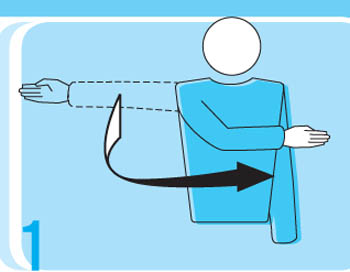 2. Подающая команда.Рука вытянута в направлении подающей командыЖест первого и второго судьи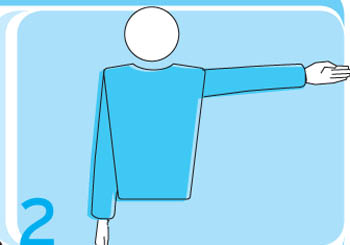 3. Смена сторон площадкиПоднять оба предплечья: одно перед грудью, другое - за спиной; затем поменять позицию рукЖест первого судьи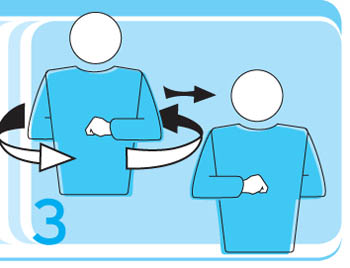 4. Перерыв (тайм-уат)Ладонь одной руки над поднятыми вверх пальцами другой руки (в форме буквы Т). Затем одной рукой указать в сторону команды, сделавшей запрос перерываЖест первого и второго судьи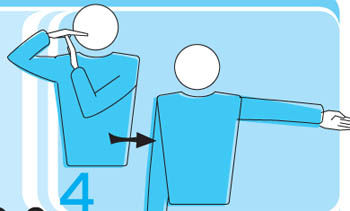 5. ЗаменаКруговое движение предплечий друг вокруг другаЖест первого и второго судьи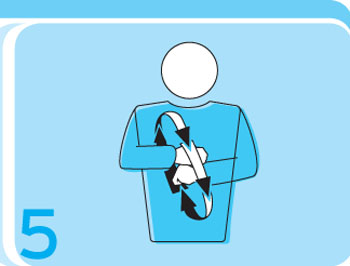 6. Предупреждение за неправильное поведениеПоказать желтую карточку для предупрежденияЖест первого судьи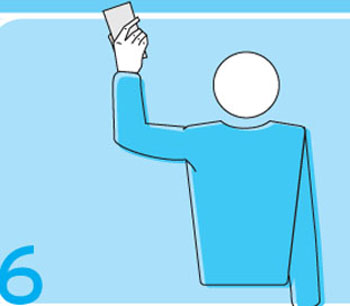 7. УдалениеПоказать красную карточку для удаленияЖест первого судьи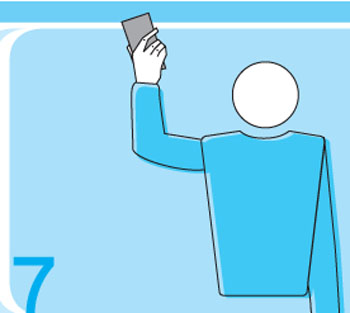 8. ДисквалификацияПоказать обе карточки (желтую и красную) одновременно в одной руке для дисквалификацииЖест первого судьи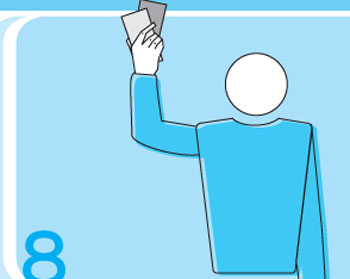 9. Конец партии (или матча)Скрестить предплечья с вытянутыми кистями перед грудьюЖест первого и второго судьи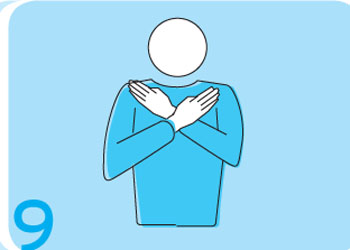 10. Мяч не подброшен при ударе на подачеПоднять вытянутую руку с ладонью, обращенной вверхЖест первого судьи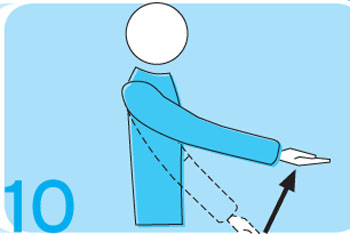 11. Задержка при подаче больше 8 секундПоднять вверх восемь разведенных пальцевЖест первого судьи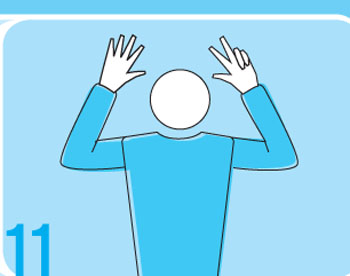 12. ЗаслонПоднять обе руки вертикально вверх ладонями впередЖест первого и второго судьи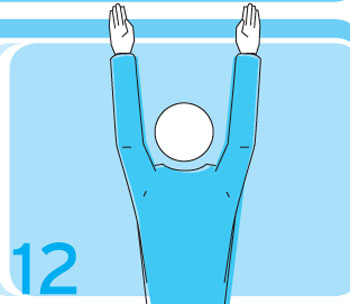 13. Ошибка в расстановке или при переходеСделать круговое движение указательным пальцемЖест первого и второго судьи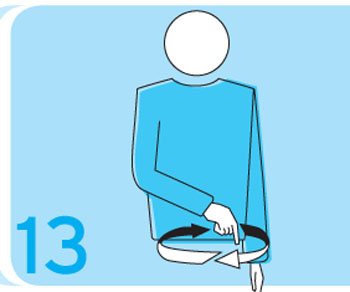 14. Мяч "в поле"Указать рукой с выпрямленными пальцами на полЖест первого и второго судьи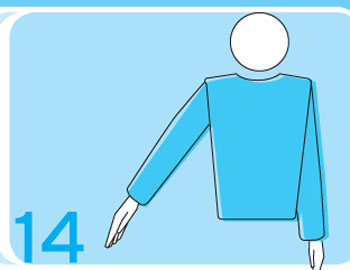 15. Мяч "за" (аут)Поднять предплечья вертикально с выпрямленными кистямии ладонями, обращенными к телуЖест первого и второго судьи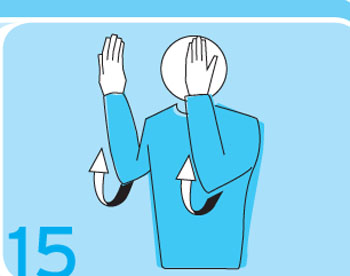 16. Задержка мячаМедленно поднять предплечье с ладонью, обращенной вверхЖест первого судьи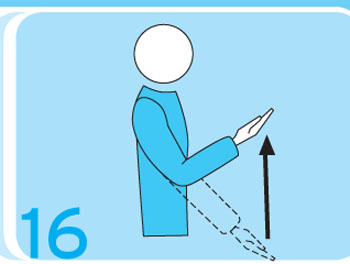 17. Двойное касаниеПоднять два разведенных пальцаЖест первого судьи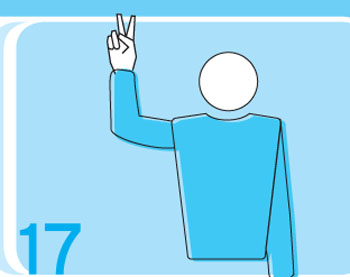 18. Четыре удараПоднять четыре разведенных пальцаЖест первого судьи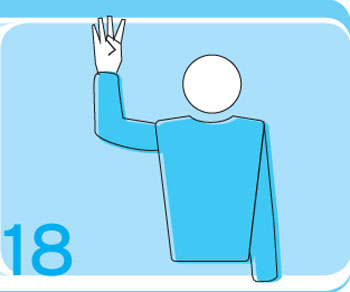 19. Касание сетки игроком или подача в сеткуКоснуться сетки с соответствующей стороныЖест первого и второго судьи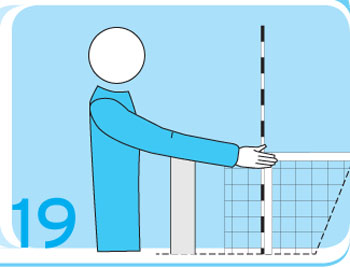 20. Игра поверх сетки на стороне соперникаРасположить руку над сеткой ладонью внизЖест первого судьи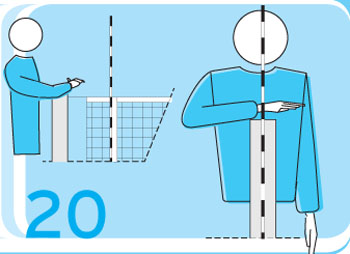 21. Ошибка при атакующем ударе игрока задней линии или либеро, или атака по подаче соперника, или выполнение либеро передачи сверху с передней линииСделать движение вниз предплечьем с открытой кистьюЖест первого и второго судьи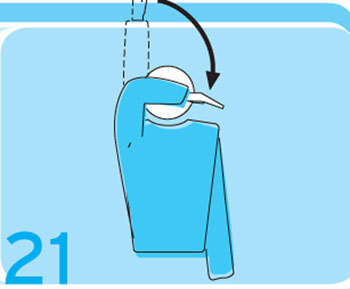 22. Переход средней линии (проникновение под сеткой на сторону площадки соперника), или касание площадки (лицевой линии) подающим игроком, или выход игрока за пределы площадки в момент выполнения подачиПоказать на среднюю или соответствующую линиюЖест первого и второго судьи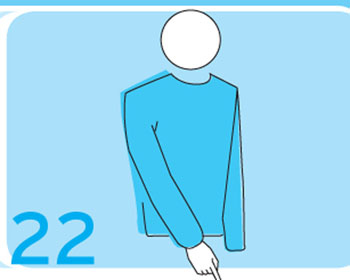 23. Обоюдная ошибка и переигровкаПоднять большие пальцы рук вертикально вверхЖест первого судьи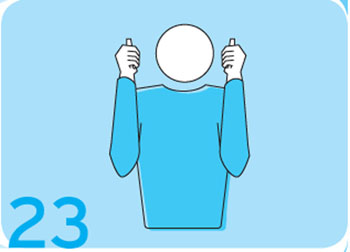 24. Касание мячаПровести ладонью одной руки по пальцам другой руки, удерживаемой вертикальноЖест первого и второго судьи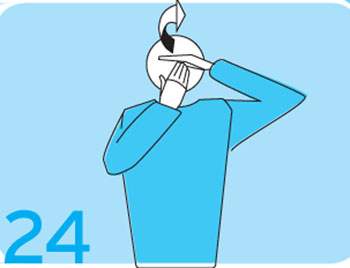 25. Предупреждение за задержку времени, замечание за задержку времениНакрыть запястье одной руки открытой ладонью другой (предупреждение), или показать на запястье желтой карточкой (замечание)Жест первого судьи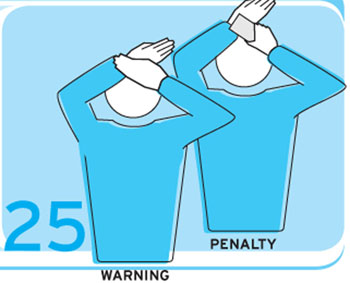 Официальные сигналы флагом линейных судей в волейболе1. Мяч в полеПоказать флагом вниз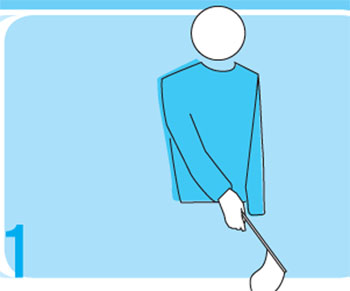 2. Мяч "за" (аут)Поднять флаг вертикально вверх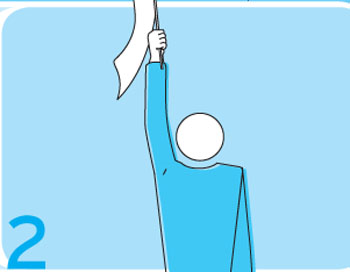 3. Касание мячаПоднять флаг и накрыть его ладонью свободной руки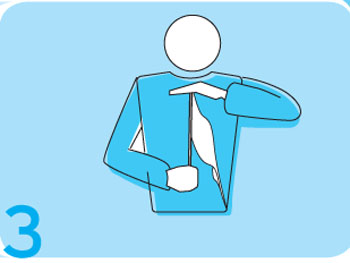 4. Мяч прошел за пределами игрового поля, или мяч коснулся постороннего предмета, или заступ за линию игрока во время подачиПомахать флагом над головой, указывая свободной рукой на антенну или соответствующую линию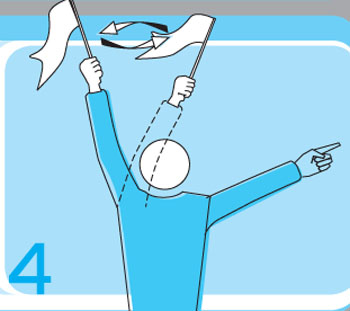 5. Судейство невозможноСкрестить обе руки перед грудью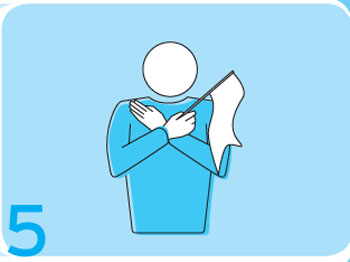 